The access road is the blue road on the plan belowThe red road is adopted highwayThe blue road to be stopped up is a Public Highway Privately Maintained road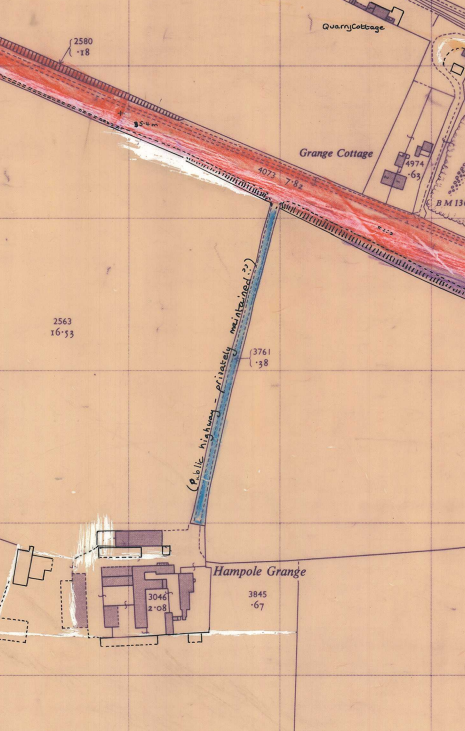 